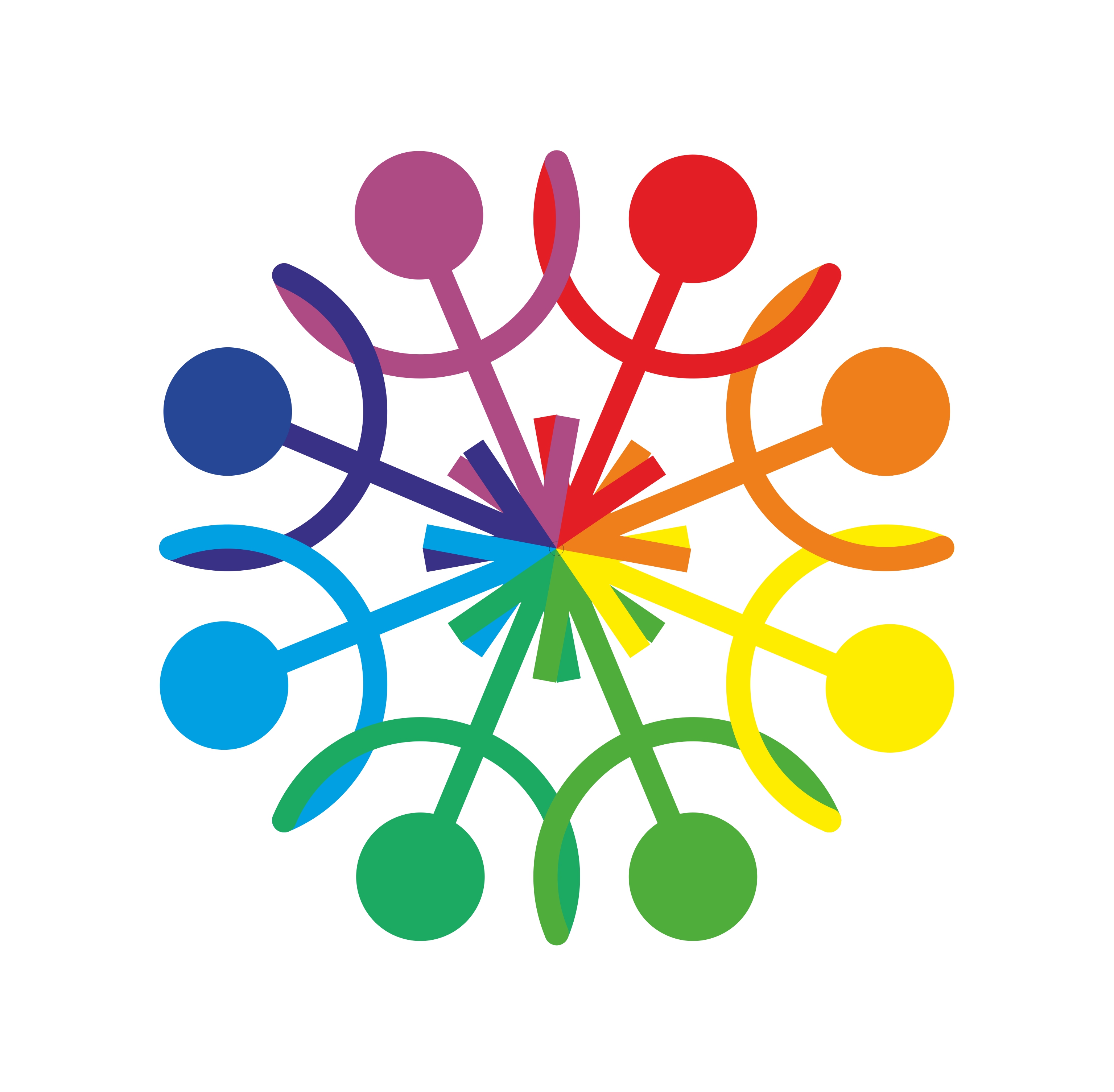 FORMULARIO DE INSCRIPCIÓN 
LIGA NACIONAL RFETA DE CLUBES 
TROFEO LOTERÍAS 2020-2021EQUIPOS MASCULINOS y FEMENINOSFORMULARIO DE INSCRIPCIÓN 
LIGA NACIONAL RFETA DE CLUBES 
TROFEO LOTERÍAS 2020-2021EQUIPOS MASCULINOS y FEMENINOSFORMULARIO DE INSCRIPCIÓN 
LIGA NACIONAL RFETA DE CLUBES 
TROFEO LOTERÍAS 2020-2021EQUIPOS MASCULINOS y FEMENINOSNombre del clubNº de licenciaNombre del equipoDivisión(recurvo/ compuesto)(recurvo/ compuesto)Clase(mujeres/ hombres)(mujeres/ hombres)Representante del equipoNº de licenciaDIRECCIÓN COMPLETA (calle, número, piso, letra, código postal, población y provincia)E-mail y teléfono móvil COMPONENTES DEL EQUIPOCOMPONENTES DEL EQUIPOCOMPONENTES DEL EQUIPOCOMPONENTES DEL EQUIPOApellidosNombreNº licenciaFirmaEn 	a 	de 	de 2022Firma del presidente del clubEn 	a 	de 	de 2022Firma del presidente del clubEn 	a 	de 	de 2022Firma del presidente del clubEn 	a 	de 	de 2022Firma del presidente del clubNOTAS:  - Las firmas de los deportistas, así como la del presidente del club son imprescindibles, así como todos los apartados a cumplimentar de este formulario.NOTAS:  - Las firmas de los deportistas, así como la del presidente del club son imprescindibles, así como todos los apartados a cumplimentar de este formulario.NOTAS:  - Las firmas de los deportistas, así como la del presidente del club son imprescindibles, así como todos los apartados a cumplimentar de este formulario.NOTAS:  - Las firmas de los deportistas, así como la del presidente del club son imprescindibles, así como todos los apartados a cumplimentar de este formulario.